MRKT 122Professional Selling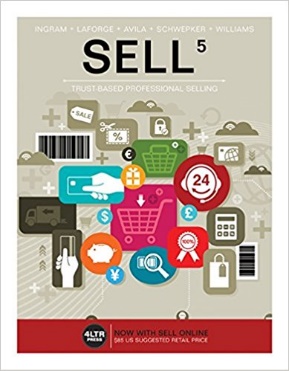 COURSE:				MRKT 122:  Professional SellingLOCATION:				Downtown room 623CRN					70326   581DAYS/TIMES:				Tu 6 – 9PM INSTRUCTOR:			Mr. Jeff AnkerOFFICE LOCATION/HOURS:		Email: to schedule appointmentEMAIL ADDRESS:			janker@ccsf.eduTEXTBOOK:	Sell 5    (5th edition)Ingram, LaForge, Avila, Schwepker, WilliamsISBN-13: 978-1-305-66209-4ISBN-10: 1-305-6629-1Edition: 5Publisher: CengageCourse DescriptionThis course provides an introduction to professional selling. Prerequisites: none.COURSE OBJECTIVE This course provides students an opportunity to gain an understanding of professional selling and covers professional selling practices and philosophies at an introductory level. Personal selling skills including developing and qualifying prospects, creating a sales presentation, closing techniques, and servicing the sales will be covered for business to business sales. Sales ethics, account relationship management, and basic professional networking will also be included.  This course will require a lot of class participation, practice role playing, oral presentations, and critiquing fellow students various sales presentations.Students examine an overall analysis of the professional selling function and gain insight into the role of personal selling in marketing and society and its applications within organizations. Topics include being a professional salesperson; knowing your product; finding customers; presenting successfully; closing sales; and managing and being managed.This course will be divided into ten parts:Overview of Personal SellingBuilding Trust and Sales EthicsUnderstanding BuyersCommunication SkillsStrategic Prospecting and preparing for Sales DialoguePlanning Sales Dialogues and presentationsSales Dialogue:  Creating and Communicating ValueAddressing Concerns and Earning CommitmentExpanding Customer RelationshipsAdding Value:  Self-leadership and TeamworkMethods of LearningA variety of techniques will be used to enhance your learning for this course. These include lecture, discussion, debates, exams, video cases, in-class group activities, out-of-class individual assignments, and Internet research. You are expected to come to every session having completed your reading and/or other assignments.  Bring your book to class every time.  You will be using it.Course EvaluationYou will have several opportunities to demonstrate your knowledge and understanding of the principles taught in this course. Though much of the learning is actually achieved in-class, you are expected to complete certain assignments before class and to turn in outside assignments on time. Exams (3)		 		150 pointsClass participation			  50 points Research Papers/Assignments (4)	200 pointsTotal					 400 points400 – 360 	A359 – 320	B319 – 280	C279 – 240	D239  below	FThe grading scale for course grades will be 90% and above: A, 80% to 90%: B, 70% to 80%: C, 60% to 70%: D, and less than 60%: F.Attendance and Course CompletionFour absences or lack of satisfactory completion of assignments may result in your being dropped from the class or receiving an unsatisfactory grade.Please turn off and put away (out of site) all cell phones.  Do not text or leave class to take a phone call.  All homework must be typed and submitted prior to class starting.There will be no make-up exams given.  There will no late research paper assignments accepted. (please don’t ask)  Let me know if you need any accommodations (I’ll work with you to make sure you are successful)